                                                                                                                        Иванова И.Ю. 205-284-096     Приложение 2Пример проведённого проекта в 6 кл по истории средних веков.     Название проекта:  «Процесс развития  ремесла и торговли раннего средневековья и его последствия в позднем периоде средневековья».Руководитель: учитель истории Иванова И.Ю.Учебный предмет: историяУчастники: учащиеся 6 «А» класса, 18 чел поделенные на 5 групп по интересам:                             1) Развитие ремесла, 2) Развитие торговли, 3) Труд и жизнь горожан, 4) Средневековый город,      5) Зарождение буржуазной идеологии.Продолжительность:  недельный проектОборудование: карта Европа в 11-12 вв.;  картины «В мастерской оружейника»,   «Средневековая ярмарка»,Тип проекта: информационныйЦель: сбор и анализ информации, обобщение фактов, предназначенных для широкой     аудитории.Задачи:                                                                                                                                                                            -способствовать глубокому освоению базовых знаний за счет универсального  их использования в разных ситуациях;                                                                                                                                         -стимулировать самостоятельную деятельность учащихся в сфере самообразования, в ходе которой развивается творческий потенциал.Проблема:                                                                                                                                                                                         Существует ли  связь  между  отделением ремесла от сельского хозяйства и появлением технических изобретений, а также между развитием  торговли и изменениями  социальной структуры общества?                                                                    Актуальность, значимость: для способных учеников занятие исследовательской  деятельностью является социально значимой и позволяет проявлять активную гражданскую позицию, нести ответственность за коллективную работу.Предполагаемые продукты проектной деятельности:                                                                             схемы «Причины и следствия отделения ремесла от сельского хозяйства», «Управление коммуной», рисунки на тему «Борьба городов с сеньорами», гербы ремесленников, изготовление макетов технических орудий труда, моделей одежды патрициев и ремесленников и др.Полученный результат исследовательской деятельности:                                                                            1) Торговля между городом и деревней способствовала развитию рыночного механизма.                 2)  Укрупнение ремесленного производства привело к появлению мануфактур.   3) В развитых   государствах Европы зарождалась новая социальная группа буржуазия, менялась структура общества.                                                                                                                                                                 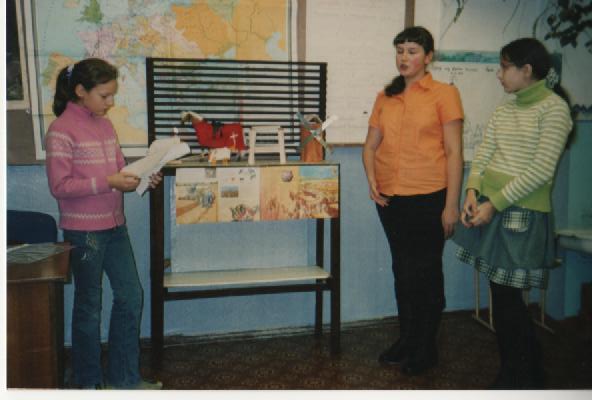 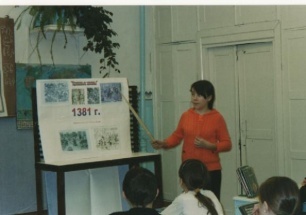 